العمل التطوعي في بلادي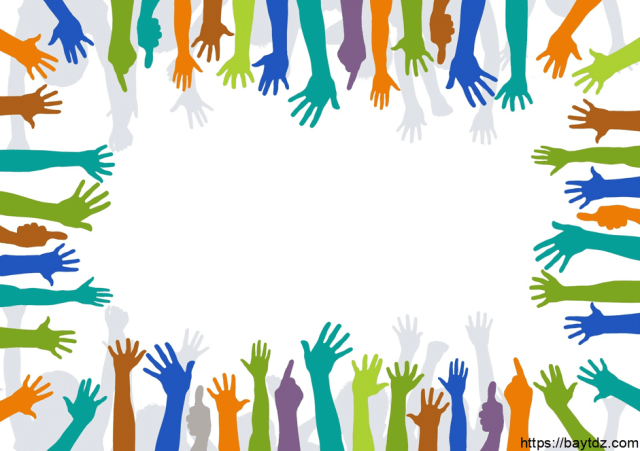 يعد العمل التطوعي هو أحد الأعمال الخيرية التي يقوم بها الإنسان بدون إزاء ومن الممكن أن يكون تابع لمنظمة حكومية أو منظمة خاصة، حيث يتم تنسيق تلك الأعمال الخيرية من قبل مديرية تلك المنظمات ؛ تكون تلك الأعمال الخيرية على لجنة مساعدات يتم منحها في العديد من المجالات، وبالنسبة للعمل التطوعي في الكويت فهناك العديد من المؤسسات الداعمة لتلك الأعمال، حيث يتم دعمها ماديا من قبل حكومة الكويت، وتفتح تلك المؤسسات أبوابها للقطوع من قبل المواطنين، حتى يتمكنوا النهوض بالكويت وتخليصها من المخاوف الاجتماعية، ولا ريبة أن لذلك العمل التطوعي دور في النهوض وتطوير العديد من المرافق المسؤولة عن إدخال دخل قومي للدولة، لذلك يعد العمل التطوعي عمل شعبي كذلك وليس خيري فقط
من أمثلة العمل التطوعي (القيام بتنظيف الطرقات - القيام بترميم أبنية المساجد والكنائس أو المنازل القابلة للانهيار- تقديم مساعدات ومعونات للمحتاجين - تقديم مساعدات مالية - تقديم مساعدات تعليمية متل بناء المدارس أو إتاحة الأدوات المكتبية) والعديد من أشكال المساعدات الأخرى
ليس من المشترط أن تكون منظمة خيرية هي من تتدبر وتنظم كل تلك الأعمال الخيرية، حيث أن التطوع من الممكن أن يكون من قبل الشخص، حيث يتمكن من أن يقوم به أو بتشكيل فرقة تقوم بأداء كل تلك الأعمال الخيرية من خلال التعاونأنواع العمل التطوعي:التطوع للدول الفقيرة:
النوع الأول هو "التطوع للدول الفقيرة" ويتم في ذلك التطوع سفر جماعات تابعة لمنظمة معنية مجهزة وداعمة بالعديد من أشكال الدعم المادي والمعنوي لمساعدة المحتاجين والفقراء بدولة أخرى وليس من المشترط أن تكون حاملة نفس الجنس أو الدينتطوع المهارات:
النوع الثاني هو "تطوع المهارات" ويتم في ذلك النوع دعم الأشخاص على تطوير أفكارهم ومهاراتهم الشخصية مما يعمل على رفع المستوى العقلي والفكري بالمجتمع داخل الدولة